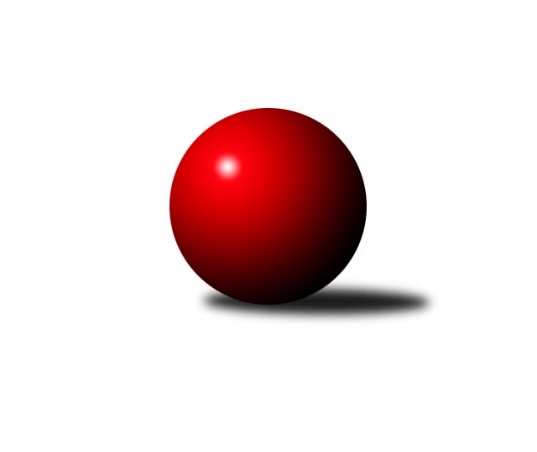 Č.25Ročník 2015/2016	25.3.2016Nejlepšího výkonu v tomto kole: 1658 dosáhlo družstvo: TJ Nový Jičín ˝A˝Meziokresní přebor - Nový Jičín, Přerov, Vsetín 2015/2016Výsledky 25. kolaSouhrnný přehled výsledků:TJ Nový Jičín˝C˝	- Kelč˝B˝	3.5:2.5	1578:1569	3.5:4.5	23.3.TJ Nový Jičín ˝A˝	- TJ Spartak Bílovec˝B˝	5:1	1658:1596	5.5:2.5	24.3.TJ Odry ˝B˝	- TJ Nový Jičín˝B˝	4:2	1536:1484	5.0:3.0	25.3.Tabulka družstev:	1.	TJ Nový Jičín ˝A˝	22	20	1	1	99.5 : 32.5 	117.0 : 59.0 	 1611	41	2.	TJ Odry ˝B˝	22	15	1	6	80.0 : 52.0 	99.0 : 77.0 	 1584	31	3.	TJ Spartak Bílovec˝B˝	21	14	0	7	77.0 : 49.0 	93.0 : 75.0 	 1558	28	4.	Kelč˝B˝	22	9	0	13	56.5 : 75.5 	81.5 : 94.5 	 1517	18	5.	TJ Nový Jičín˝C˝	21	7	2	12	54.0 : 72.0 	78.0 : 90.0 	 1497	16	6.	TJ Frenštát p.R. ˝B˝	21	6	0	15	53.0 : 73.0 	76.0 : 92.0 	 1499	12	7.	TJ Nový Jičín˝B˝	21	2	0	19	30.0 : 96.0 	55.5 : 112.5 	 1452	4Podrobné výsledky kola:	 TJ Nový Jičín˝C˝	1578	3.5:2.5	1569	Kelč˝B˝	Jana Hrňová	 	 201 	 212 		413 	 1.5:0.5 	 365 	 	201 	 164		Jiří Janošek	Lenka Žurková	 	 172 	 187 		359 	 0:2 	 381 	 	192 	 189		Zdeněk Sedlář	Iva Volná	 	 211 	 199 		410 	 1:1 	 410 	 	215 	 195		Martin Jarábek	Eva Telčerová	 	 191 	 205 		396 	 1:1 	 413 	 	228 	 185		Marie Pavelkovározhodčí: Nejlepšího výkonu v tomto utkání: 413 kuželek dosáhli: Jana Hrňová, Marie Pavelková	 TJ Nový Jičín ˝A˝	1658	5:1	1596	TJ Spartak Bílovec˝B˝	Radek Chovanec	 	 197 	 227 		424 	 1.5:0.5 	 390 	 	197 	 193		Ota Beňo	Jiří Madecký	 	 207 	 219 		426 	 2:0 	 408 	 	196 	 212		Emil Rubač	Jan Pospěch	 	 207 	 220 		427 	 1:1 	 416 	 	213 	 203		Jaroslav Černý	Jan Schwarzer	 	 190 	 191 		381 	 1:1 	 382 	 	204 	 178		Rostislav Klazarrozhodčí: Nejlepší výkon utkání: 427 - Jan Pospěch	 TJ Odry ˝B˝	1536	4:2	1484	TJ Nový Jičín˝B˝	Rudolf Chuděj	 	 201 	 183 		384 	 2:0 	 354 	 	177 	 177		Petr Tichánek	Ondřej Gajdičiar	 	 176 	 198 		374 	 1:1 	 379 	 	185 	 194		Petr Hrna	Jan Frydrych	 	 195 	 202 		397 	 2:0 	 356 	 	169 	 187		Jiří Plešek	Věra Ovšáková	 	 195 	 186 		381 	 0:2 	 395 	 	198 	 197		Martin D’Agnolorozhodčí: Nejlepší výkon utkání: 397 - Jan FrydrychPořadí jednotlivců:	jméno hráče	družstvo	celkem	plné	dorážka	chyby	poměr kuž.	Maximum	1.	Jan Pospěch 	TJ Nový Jičín ˝A˝	432.52	299.5	133.1	4.2	5/5	(459)	2.	Miroslav Makový 	TJ Frenštát p.R. ˝B˝	413.61	287.6	126.1	6.6	5/5	(446)	3.	Radek Škarka 	TJ Nový Jičín ˝A˝	411.40	286.0	125.4	5.0	5/5	(444)	4.	Jan Mlčák 	Kelč˝B˝	405.92	281.8	124.1	6.6	4/5	(440)	5.	Emil Rubač 	TJ Spartak Bílovec˝B˝	405.49	280.3	125.2	6.5	5/5	(446)	6.	Libor Jurečka 	TJ Nový Jičín ˝A˝	404.17	290.3	113.8	7.2	4/5	(443)	7.	Ondřej Gajdičiar 	TJ Odry ˝B˝	401.22	280.2	121.0	8.2	4/5	(427)	8.	Daniel Ševčík  st.	TJ Odry ˝B˝	400.92	275.4	125.6	6.6	5/5	(424)	9.	Jan Frydrych 	TJ Odry ˝B˝	400.08	279.6	120.5	7.0	4/5	(416)	10.	Marie Pavelková 	Kelč˝B˝	399.90	285.6	114.3	8.8	5/5	(437)	11.	Rostislav Klazar 	TJ Spartak Bílovec˝B˝	399.38	281.1	118.3	6.9	5/5	(446)	12.	Věra Ovšáková 	TJ Odry ˝B˝	394.07	276.1	118.0	8.8	5/5	(432)	13.	Jiří Madecký 	TJ Nový Jičín ˝A˝	392.98	273.5	119.5	8.8	5/5	(454)	14.	Tomáš Binek 	TJ Frenštát p.R. ˝B˝	392.50	271.7	120.8	9.5	5/5	(446)	15.	Jaroslav Černý 	TJ Spartak Bílovec˝B˝	391.69	279.1	112.6	9.2	4/5	(421)	16.	Iva Volná 	TJ Nový Jičín˝C˝	390.55	274.3	116.3	8.7	5/5	(448)	17.	Michal Kudela 	TJ Spartak Bílovec˝B˝	390.05	277.5	112.6	9.4	5/5	(427)	18.	Petr Hrna 	TJ Nový Jičín˝B˝	389.00	271.1	117.9	7.8	4/5	(416)	19.	Ján Pelikán 	TJ Nový Jičín˝B˝	385.28	267.3	118.0	10.4	5/5	(420)	20.	Pavel Madecký 	TJ Nový Jičín ˝A˝	383.41	276.8	106.6	9.4	4/5	(421)	21.	Radek Chovanec 	TJ Nový Jičín ˝A˝	382.86	262.8	120.1	9.9	4/5	(424)	22.	Martin Jarábek 	Kelč˝B˝	379.31	272.2	107.1	10.3	5/5	(410)	23.	Eva Telčerová 	TJ Nový Jičín˝C˝	378.12	265.2	112.9	8.2	5/5	(424)	24.	Lucie Kučáková 	TJ Odry ˝B˝	377.73	269.7	108.0	9.6	4/5	(430)	25.	Rudolf Chuděj 	TJ Odry ˝B˝	376.30	265.5	110.8	8.1	4/5	(407)	26.	Martin D’Agnolo 	TJ Nový Jičín˝B˝	372.16	265.2	106.9	10.4	5/5	(408)	27.	Josef Chvatík 	Kelč˝B˝	369.70	268.1	101.6	12.2	5/5	(395)	28.	Šárka Pavlištíková 	TJ Nový Jičín˝C˝	364.60	265.7	98.9	12.3	5/5	(394)	29.	Lenka Žurková 	TJ Nový Jičín˝C˝	357.00	259.4	97.6	15.2	4/5	(395)	30.	Martin Vavroš 	TJ Frenštát p.R. ˝B˝	353.17	257.5	95.6	13.3	5/5	(435)	31.	Pavel Hedviček 	TJ Frenštát p.R. ˝B˝	350.23	262.1	88.2	16.9	5/5	(407)	32.	Petr Tichánek 	TJ Nový Jičín˝B˝	344.53	243.0	101.6	10.9	5/5	(394)	33.	Zdeněk Sedlář 	Kelč˝B˝	336.85	252.0	84.9	17.0	5/5	(381)	34.	Jiří Hradil 	TJ Nový Jičín˝B˝	336.75	241.6	95.2	13.3	4/5	(365)		Daniel Malina 	TJ Odry ˝B˝	412.98	286.3	126.7	6.3	3/5	(462)		Jana Hrňová 	TJ Nový Jičín˝C˝	410.64	285.1	125.6	5.9	3/5	(449)		Jan Schwarzer 	TJ Nový Jičín ˝A˝	400.00	266.0	134.0	5.0	1/5	(400)		Jiří Petr 	TJ Frenštát p.R. ˝B˝	392.17	271.3	120.8	8.2	2/5	(409)		Ota Beňo 	TJ Spartak Bílovec˝B˝	392.14	282.4	109.7	8.3	3/5	(414)		Tomáš Richtar 	Kelč˝B˝	388.67	275.3	113.3	9.3	3/5	(411)		Jiří Brož 	TJ Odry ˝B˝	388.00	283.0	105.0	8.5	1/5	(402)		Iveta Babincová 	TJ Odry ˝B˝	383.50	276.3	107.3	11.5	2/5	(402)		Jan Schwarzer 	TJ Nový Jičín ˝A˝	382.13	275.3	106.9	9.3	1/5	(405)		Jiří Janošek 	Kelč˝B˝	381.19	274.1	107.0	7.8	3/5	(432)		Přemysl Horák 	TJ Spartak Bílovec˝B˝	376.44	261.2	115.2	10.1	3/5	(408)		Miloš Šrot 	TJ Spartak Bílovec˝B˝	374.83	268.8	106.0	9.8	3/5	(384)		Tomáš Polášek 	TJ Nový Jičín˝B˝	370.17	266.5	103.7	11.0	1/5	(424)		Martin Gabriel 	TJ Nový Jičín˝B˝	360.33	266.3	94.0	14.7	1/5	(393)		Jaroslav Riedel 	TJ Nový Jičín˝B˝	355.60	265.4	90.2	13.2	3/5	(422)		Zdeněk Zouna 	TJ Frenštát p.R. ˝B˝	349.33	252.9	96.4	14.4	3/5	(380)		Jiří Plešek 	TJ Nový Jičín˝B˝	347.83	249.0	98.8	11.2	2/5	(356)		Šimon Sedlář 	Kelč˝B˝	335.50	258.3	77.2	18.7	2/5	(342)		Eva Birošíková 	TJ Nový Jičín˝C˝	335.00	257.0	78.0	18.0	1/5	(335)		Jana Hájková 	TJ Nový Jičín˝C˝	323.11	233.3	89.8	13.3	3/5	(354)		Milan Grejcar 	TJ Frenštát p.R. ˝B˝	302.50	237.5	65.0	23.0	2/5	(314)Sportovně technické informace:Starty náhradníků:registrační číslo	jméno a příjmení 	datum startu 	družstvo	číslo startu24642	Petr Hrňa	25.03.2016	TJ Nový Jičín˝B˝	5x23842	Jan Schwarzer	24.03.2016	TJ Nový Jičín ˝A˝	6x
Hráči dopsaní na soupisku:registrační číslo	jméno a příjmení 	datum startu 	družstvo	Program dalšího kola:26. kolo30.3.2016	st	16:30	TJ Nový Jičín˝B˝ - TJ Nový Jičín˝C˝	31.3.2016	čt	16:30	TJ Spartak Bílovec˝B˝ - TJ Odry ˝B˝	31.3.2016	čt	16:30	Kelč˝B˝ - TJ Frenštát p.R. ˝B˝	Nejlepší šestka kola - absolutněNejlepší šestka kola - absolutněNejlepší šestka kola - absolutněNejlepší šestka kola - absolutněNejlepší šestka kola - dle průměru kuželenNejlepší šestka kola - dle průměru kuželenNejlepší šestka kola - dle průměru kuželenNejlepší šestka kola - dle průměru kuželenNejlepší šestka kola - dle průměru kuželenPočetJménoNázev týmuVýkonPočetJménoNázev týmuPrůměr (%)Výkon11xJan PospěchNový Jičín A42711xJan PospěchNový Jičín A109.14277xJiří MadeckýNový Jičín A4266xJiří MadeckýNový Jičín A108.854265xRadek ChovanecNový Jičín A4244xRadek ChovanecNový Jičín A108.344245xJaroslav ČernýBílovec B4165xJaroslav ČernýBílovec B106.2941610xJana HrňováNový Jičín˝C˝4139xJana HrňováNový Jičín˝C˝105.534139xMarie PavelkováKelč B41310xMarie PavelkováKelč B105.53413